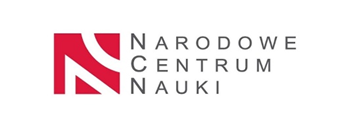 
UNIWERSYTET KAZIMIERZA WIELKIEGO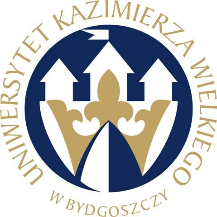 W BYDGOSZCZYul. Chodkiewicza 30, 85 – 064 Bydgoszcz, tel. 052 341 91 00 fax. 052 360 82 06NIP 5542647568 REGON 340057695www.ukw.edu.plUKW/DZP-282-ZO-B-66/2023Bydgoszcz, dn. 11.12.2023 r.OGŁOSZENIE O WYBORZE NAJKRZYSTNIEJSZEJ OFERTY DLA CZĘŚCI 1 ORAZ UNIEWAŻNIENIU POSTĘPOWANIA DLA CZĘSCI 2,3,4  		 Uniwersytet Kazimierza Wielkiego w Bydgoszczy z siedzibą przy ul. Chodkiewicza 30, 85-064 Bydgoszcz informuje, iż w wyniku przeprowadzonego postępowania w trybie Zapytania Ofertowego wyłącznie na badania naukowe  Nr UKW/DZP-282-ZO-B-66/2023 pn. „Sukcesywne dostawy odczynników , materiałów zużywalnych na potrzeby UKW”, została wybrana następująca oferta:  Część 2,3,4Zamawiający unieważnia przedmiotowe postępowanie dla części 2,3,4 z uwagi na fakt, że w postępowaniu nie złożono żadnej oferty.Część 1Bio-Rad Polska Sp. z o.o. Siedziba: ul. Przyokopowa 33, 01-208 WarszawaCena oferty: 1842,05 zł brutto Ilość punktów wg kryteriów: 	- cena – waga 100 % –  100 pkt Uzasadnienie wyboru:   Oferta złożona przez w/w Wykonawcę uzyskała najwyższą liczbę punktów, tj. 100,00 pkt i została uznana za ofertę najkorzystniejszą na podstawie kryterium oceny ofert określonego w treści zapytania ofertowego ( „Cena” – waga 100,00%) Kanclerz UKW                                                                                                 mgr Renata Malak